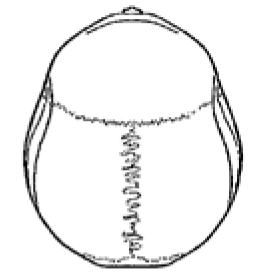 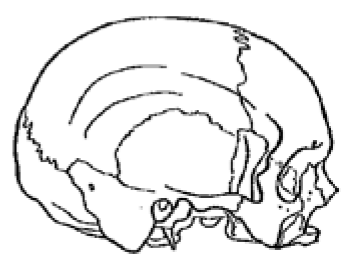 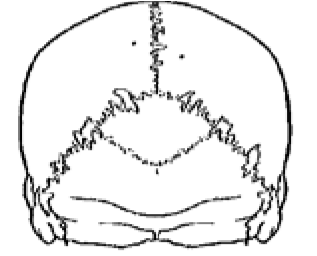 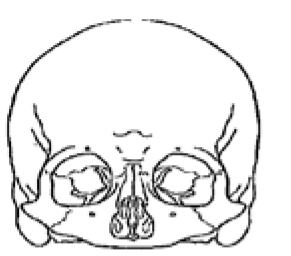 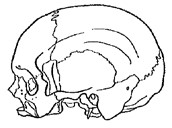 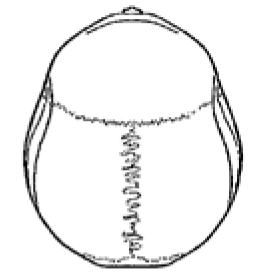 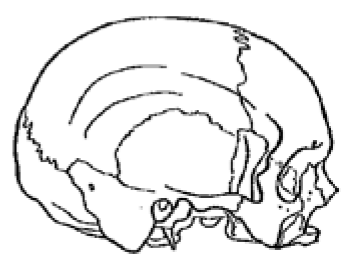 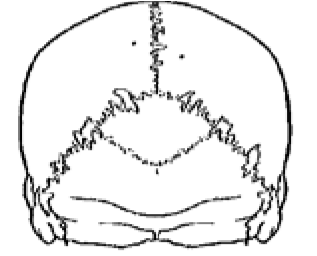 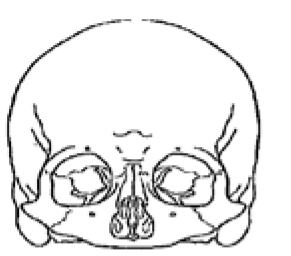 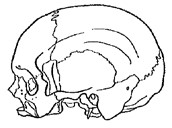 Section 1: Hospital InformationFacility Name: Today’s Date: Surgeon Name: Surgeon Email: Surgeon Phone: Section 2: Patient InformationPatient Name: Date of Birth: Sex:  Male                  FemaleSection 3: Sales Representative InformationName: Company Name: Email: Telephone: Shipping Address: Section 4: Case InformationDate of Surgery: PO #: Implant Design: (Check One. Default design options will be used unless otherwise specified): A. Customized Static Cranial Implant B. Single Stage Static Cranial ImplantDesign Specifications (Complete if A is checked above)No Orientation Etching:  (Orientation marker will be included unless box is checked) Implant Fit: Additional Surgeon/Patient Need(s):